Pielikums Priekules novada pašvaldības domes 28.12. 2017.sēdes lēmumam Nr.637 (prot.Nr.9,47.)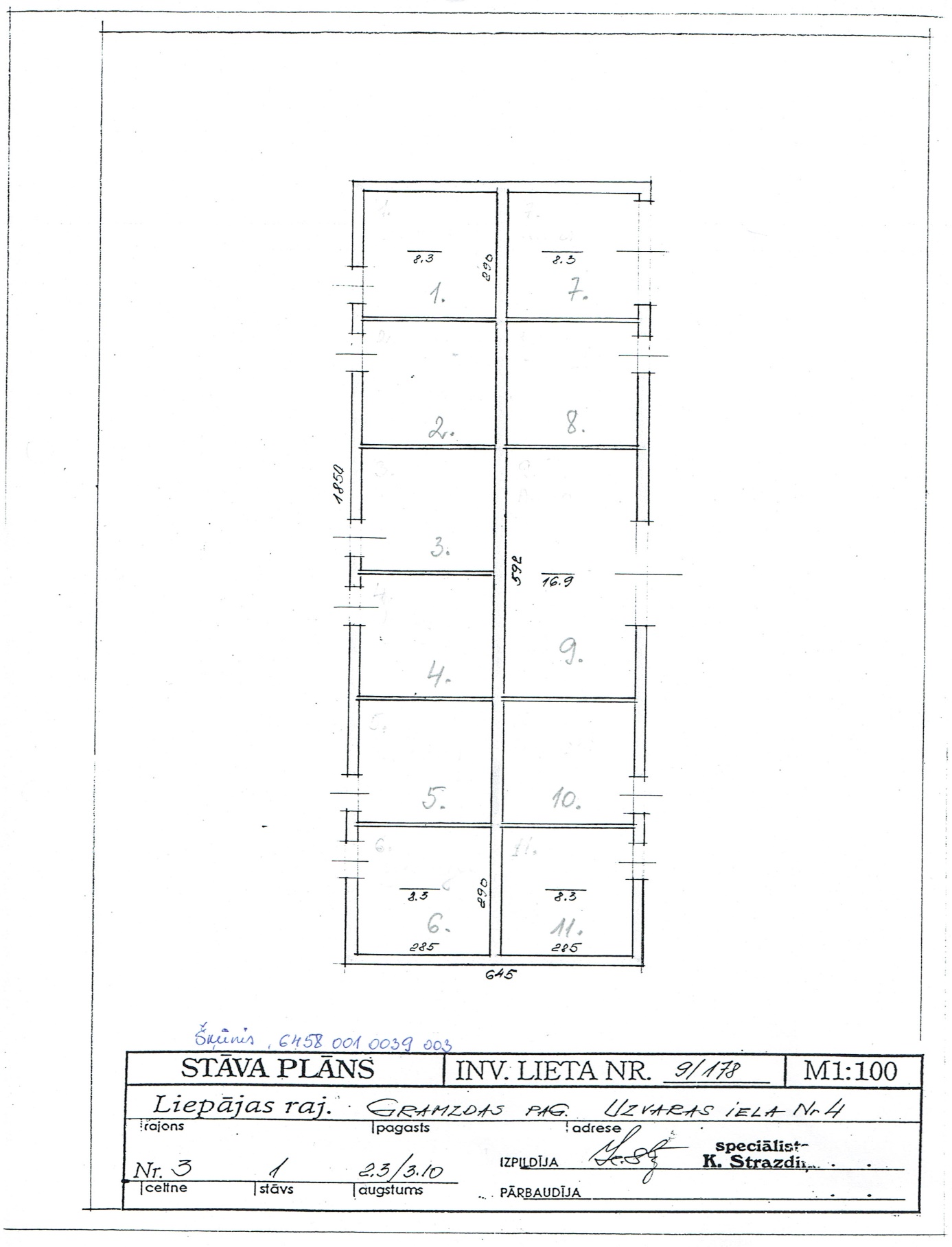 